
7d691b155dd74cdcb950c2a77bbba285 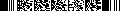 
7d691b155dd74cdcb950c2a77bbba285 
7d691b155dd74cdcb950c2a77bbba285 
7d691b155dd74cdcb950c2a77bbba285 
7d691b155dd74cdcb950c2a77bbba285 
7d691b155dd74cdcb950c2a77bbba285 
7d691b155dd74cdcb950c2a77bbba285 
7d691b155dd74cdcb950c2a77bbba285 
7d691b155dd74cdcb950c2a77bbba285 
7d691b155dd74cdcb950c2a77bbba285 
7d691b155dd74cdcb950c2a77bbba285 
7d691b155dd74cdcb950c2a77bbba285 
7d691b155dd74cdcb950c2a77bbba285 
7d691b155dd74cdcb950c2a77bbba285 
7d691b155dd74cdcb950c2a77bbba285 
7d691b155dd74cdcb950c2a77bbba285 
7d691b155dd74cdcb950c2a77bbba285 
7d691b155dd74cdcb950c2a77bbba285 
7d691b155dd74cdcb950c2a77bbba285 
7d691b155dd74cdcb950c2a77bbba285 Форма Форма Форма Форма Форма № Р60009№ Р60009№ Р60009№ Р60009Лист записиЛист записиЛист записиЛист записиЛист записиЛист записиЛист записиЛист записиЛист записиЛист записиЛист записиЛист записиЛист записиЛист записиЛист записиЛист записиЛист записиЛист записиЛист записиЛист записиЛист записиЛист записиЛист записиЛист записиЛист записиЛист записиЛист записиЛист записиЛист записиЛист записиЛист записиЕдиного государственного реестра индивидуальных предпринимателейЕдиного государственного реестра индивидуальных предпринимателейЕдиного государственного реестра индивидуальных предпринимателейЕдиного государственного реестра индивидуальных предпринимателейЕдиного государственного реестра индивидуальных предпринимателейЕдиного государственного реестра индивидуальных предпринимателейЕдиного государственного реестра индивидуальных предпринимателейЕдиного государственного реестра индивидуальных предпринимателейЕдиного государственного реестра индивидуальных предпринимателейЕдиного государственного реестра индивидуальных предпринимателейЕдиного государственного реестра индивидуальных предпринимателейЕдиного государственного реестра индивидуальных предпринимателейЕдиного государственного реестра индивидуальных предпринимателейЕдиного государственного реестра индивидуальных предпринимателейЕдиного государственного реестра индивидуальных предпринимателейЕдиного государственного реестра индивидуальных предпринимателейЕдиного государственного реестра индивидуальных предпринимателейЕдиного государственного реестра индивидуальных предпринимателейЕдиного государственного реестра индивидуальных предпринимателейЕдиного государственного реестра индивидуальных предпринимателейЕдиного государственного реестра индивидуальных предпринимателейЕдиного государственного реестра индивидуальных предпринимателейЕдиного государственного реестра индивидуальных предпринимателейЕдиного государственного реестра индивидуальных предпринимателейЕдиного государственного реестра индивидуальных предпринимателейЕдиного государственного реестра индивидуальных предпринимателейЕдиного государственного реестра индивидуальных предпринимателейЕдиного государственного реестра индивидуальных предпринимателейЕдиного государственного реестра индивидуальных предпринимателейЕдиного государственного реестра индивидуальных предпринимателейЕдиного государственного реестра индивидуальных предпринимателейВ Единый государственный реестр индивидуальных предпринимателей в  В Единый государственный реестр индивидуальных предпринимателей в  В Единый государственный реестр индивидуальных предпринимателей в  В Единый государственный реестр индивидуальных предпринимателей в  В Единый государственный реестр индивидуальных предпринимателей в  В Единый государственный реестр индивидуальных предпринимателей в  В Единый государственный реестр индивидуальных предпринимателей в  В Единый государственный реестр индивидуальных предпринимателей в  В Единый государственный реестр индивидуальных предпринимателей в  В Единый государственный реестр индивидуальных предпринимателей в  В Единый государственный реестр индивидуальных предпринимателей в  В Единый государственный реестр индивидуальных предпринимателей в  В Единый государственный реестр индивидуальных предпринимателей в  В Единый государственный реестр индивидуальных предпринимателей в  В Единый государственный реестр индивидуальных предпринимателей в  В Единый государственный реестр индивидуальных предпринимателей в  В Единый государственный реестр индивидуальных предпринимателей в  В Единый государственный реестр индивидуальных предпринимателей в  В Единый государственный реестр индивидуальных предпринимателей в  В Единый государственный реестр индивидуальных предпринимателей в  В Единый государственный реестр индивидуальных предпринимателей в  В Единый государственный реестр индивидуальных предпринимателей в  В Единый государственный реестр индивидуальных предпринимателей в  В Единый государственный реестр индивидуальных предпринимателей в  В Единый государственный реестр индивидуальных предпринимателей в  В Единый государственный реестр индивидуальных предпринимателей в  В Единый государственный реестр индивидуальных предпринимателей в  В Единый государственный реестр индивидуальных предпринимателей в  В Единый государственный реестр индивидуальных предпринимателей в  В Единый государственный реестр индивидуальных предпринимателей в  В Единый государственный реестр индивидуальных предпринимателей в  отношении индивидуального предпринимателя отношении индивидуального предпринимателя отношении индивидуального предпринимателя отношении индивидуального предпринимателя отношении индивидуального предпринимателя отношении индивидуального предпринимателя отношении индивидуального предпринимателя отношении индивидуального предпринимателя отношении индивидуального предпринимателя отношении индивидуального предпринимателя отношении индивидуального предпринимателя отношении индивидуального предпринимателя отношении индивидуального предпринимателя отношении индивидуального предпринимателя отношении индивидуального предпринимателя отношении индивидуального предпринимателя отношении индивидуального предпринимателя отношении индивидуального предпринимателя отношении индивидуального предпринимателя отношении индивидуального предпринимателя отношении индивидуального предпринимателя отношении индивидуального предпринимателя отношении индивидуального предпринимателя отношении индивидуального предпринимателя отношении индивидуального предпринимателя отношении индивидуального предпринимателя отношении индивидуального предпринимателя отношении индивидуального предпринимателя отношении индивидуального предпринимателя отношении индивидуального предпринимателя отношении индивидуального предпринимателя ЧЕРНЫХ АРТЕМ АЛЕКСЕЕВИЧЧЕРНЫХ АРТЕМ АЛЕКСЕЕВИЧЧЕРНЫХ АРТЕМ АЛЕКСЕЕВИЧЧЕРНЫХ АРТЕМ АЛЕКСЕЕВИЧЧЕРНЫХ АРТЕМ АЛЕКСЕЕВИЧЧЕРНЫХ АРТЕМ АЛЕКСЕЕВИЧЧЕРНЫХ АРТЕМ АЛЕКСЕЕВИЧЧЕРНЫХ АРТЕМ АЛЕКСЕЕВИЧЧЕРНЫХ АРТЕМ АЛЕКСЕЕВИЧЧЕРНЫХ АРТЕМ АЛЕКСЕЕВИЧЧЕРНЫХ АРТЕМ АЛЕКСЕЕВИЧЧЕРНЫХ АРТЕМ АЛЕКСЕЕВИЧЧЕРНЫХ АРТЕМ АЛЕКСЕЕВИЧЧЕРНЫХ АРТЕМ АЛЕКСЕЕВИЧЧЕРНЫХ АРТЕМ АЛЕКСЕЕВИЧЧЕРНЫХ АРТЕМ АЛЕКСЕЕВИЧЧЕРНЫХ АРТЕМ АЛЕКСЕЕВИЧЧЕРНЫХ АРТЕМ АЛЕКСЕЕВИЧЧЕРНЫХ АРТЕМ АЛЕКСЕЕВИЧЧЕРНЫХ АРТЕМ АЛЕКСЕЕВИЧЧЕРНЫХ АРТЕМ АЛЕКСЕЕВИЧЧЕРНЫХ АРТЕМ АЛЕКСЕЕВИЧЧЕРНЫХ АРТЕМ АЛЕКСЕЕВИЧЧЕРНЫХ АРТЕМ АЛЕКСЕЕВИЧЧЕРНЫХ АРТЕМ АЛЕКСЕЕВИЧЧЕРНЫХ АРТЕМ АЛЕКСЕЕВИЧЧЕРНЫХ АРТЕМ АЛЕКСЕЕВИЧфамилия, имя, отчество (при наличии) фамилия, имя, отчество (при наличии) фамилия, имя, отчество (при наличии) фамилия, имя, отчество (при наличии) фамилия, имя, отчество (при наличии) фамилия, имя, отчество (при наличии) фамилия, имя, отчество (при наличии) фамилия, имя, отчество (при наличии) фамилия, имя, отчество (при наличии) фамилия, имя, отчество (при наличии) фамилия, имя, отчество (при наличии) фамилия, имя, отчество (при наличии) фамилия, имя, отчество (при наличии) фамилия, имя, отчество (при наличии) фамилия, имя, отчество (при наличии) фамилия, имя, отчество (при наличии) фамилия, имя, отчество (при наличии) фамилия, имя, отчество (при наличии) фамилия, имя, отчество (при наличии) фамилия, имя, отчество (при наличии) фамилия, имя, отчество (при наличии) фамилия, имя, отчество (при наличии) фамилия, имя, отчество (при наличии) фамилия, имя, отчество (при наличии) фамилия, имя, отчество (при наличии) фамилия, имя, отчество (при наличии) фамилия, имя, отчество (при наличии) основной государственный регистрационный номер (ОГРНИП)основной государственный регистрационный номер (ОГРНИП)основной государственный регистрационный номер (ОГРНИП)основной государственный регистрационный номер (ОГРНИП)основной государственный регистрационный номер (ОГРНИП)основной государственный регистрационный номер (ОГРНИП)основной государственный регистрационный номер (ОГРНИП)основной государственный регистрационный номер (ОГРНИП)основной государственный регистрационный номер (ОГРНИП)основной государственный регистрационный номер (ОГРНИП)основной государственный регистрационный номер (ОГРНИП)основной государственный регистрационный номер (ОГРНИП)основной государственный регистрационный номер (ОГРНИП)основной государственный регистрационный номер (ОГРНИП)основной государственный регистрационный номер (ОГРНИП)основной государственный регистрационный номер (ОГРНИП)основной государственный регистрационный номер (ОГРНИП)основной государственный регистрационный номер (ОГРНИП)основной государственный регистрационный номер (ОГРНИП)основной государственный регистрационный номер (ОГРНИП)основной государственный регистрационный номер (ОГРНИП)основной государственный регистрационный номер (ОГРНИП)основной государственный регистрационный номер (ОГРНИП)основной государственный регистрационный номер (ОГРНИП)основной государственный регистрационный номер (ОГРНИП)основной государственный регистрационный номер (ОГРНИП)основной государственный регистрационный номер (ОГРНИП)основной государственный регистрационный номер (ОГРНИП)основной государственный регистрационный номер (ОГРНИП)основной государственный регистрационный номер (ОГРНИП)основной государственный регистрационный номер (ОГРНИП)3222236680000044677внесена запись о государственной регистрации физического лица в качестве индивидуального предпринимателявнесена запись о государственной регистрации физического лица в качестве индивидуального предпринимателявнесена запись о государственной регистрации физического лица в качестве индивидуального предпринимателявнесена запись о государственной регистрации физического лица в качестве индивидуального предпринимателявнесена запись о государственной регистрации физического лица в качестве индивидуального предпринимателявнесена запись о государственной регистрации физического лица в качестве индивидуального предпринимателявнесена запись о государственной регистрации физического лица в качестве индивидуального предпринимателявнесена запись о государственной регистрации физического лица в качестве индивидуального предпринимателявнесена запись о государственной регистрации физического лица в качестве индивидуального предпринимателявнесена запись о государственной регистрации физического лица в качестве индивидуального предпринимателявнесена запись о государственной регистрации физического лица в качестве индивидуального предпринимателявнесена запись о государственной регистрации физического лица в качестве индивидуального предпринимателявнесена запись о государственной регистрации физического лица в качестве индивидуального предпринимателявнесена запись о государственной регистрации физического лица в качестве индивидуального предпринимателявнесена запись о государственной регистрации физического лица в качестве индивидуального предпринимателявнесена запись о государственной регистрации физического лица в качестве индивидуального предпринимателявнесена запись о государственной регистрации физического лица в качестве индивидуального предпринимателявнесена запись о государственной регистрации физического лица в качестве индивидуального предпринимателявнесена запись о государственной регистрации физического лица в качестве индивидуального предпринимателявнесена запись о государственной регистрации физического лица в качестве индивидуального предпринимателявнесена запись о государственной регистрации физического лица в качестве индивидуального предпринимателявнесена запись о государственной регистрации физического лица в качестве индивидуального предпринимателявнесена запись о государственной регистрации физического лица в качестве индивидуального предпринимателявнесена запись о государственной регистрации физического лица в качестве индивидуального предпринимателявнесена запись о государственной регистрации физического лица в качестве индивидуального предпринимателявнесена запись о государственной регистрации физического лица в качестве индивидуального предпринимателявнесена запись о государственной регистрации физического лица в качестве индивидуального предпринимателя"20""20""20"январяянваряянваряянваря202220222022года года года года года года года года года года года года года года года года число число месяц (прописью) месяц (прописью) месяц (прописью) месяц (прописью) год год год за государственным регистрационным номером (ГРНИП) за государственным регистрационным номером (ГРНИП) за государственным регистрационным номером (ГРНИП) за государственным регистрационным номером (ГРНИП) за государственным регистрационным номером (ГРНИП) за государственным регистрационным номером (ГРНИП) за государственным регистрационным номером (ГРНИП) за государственным регистрационным номером (ГРНИП) за государственным регистрационным номером (ГРНИП) за государственным регистрационным номером (ГРНИП) за государственным регистрационным номером (ГРНИП) за государственным регистрационным номером (ГРНИП) за государственным регистрационным номером (ГРНИП) за государственным регистрационным номером (ГРНИП) за государственным регистрационным номером (ГРНИП) за государственным регистрационным номером (ГРНИП) за государственным регистрационным номером (ГРНИП) за государственным регистрационным номером (ГРНИП) за государственным регистрационным номером (ГРНИП) за государственным регистрационным номером (ГРНИП) за государственным регистрационным номером (ГРНИП) за государственным регистрационным номером (ГРНИП) за государственным регистрационным номером (ГРНИП) за государственным регистрационным номером (ГРНИП) за государственным регистрационным номером (ГРНИП) за государственным регистрационным номером (ГРНИП) за государственным регистрационным номером (ГРНИП) 3222236680000044677Запись содержит следующие сведения:Запись содержит следующие сведения:Запись содержит следующие сведения:Запись содержит следующие сведения:Запись содержит следующие сведения:Запись содержит следующие сведения:Запись содержит следующие сведения:Запись содержит следующие сведения:Запись содержит следующие сведения:Запись содержит следующие сведения:Запись содержит следующие сведения:Запись содержит следующие сведения:Запись содержит следующие сведения:Запись содержит следующие сведения:Запись содержит следующие сведения:Запись содержит следующие сведения:Запись содержит следующие сведения:Запись содержит следующие сведения:Запись содержит следующие сведения:Запись содержит следующие сведения:Запись содержит следующие сведения:Запись содержит следующие сведения:Запись содержит следующие сведения:Запись содержит следующие сведения:Запись содержит следующие сведения:Запись содержит следующие сведения:Запись содержит следующие сведения:Запись содержит следующие сведения:Запись содержит следующие сведения:Запись содержит следующие сведения:Запись содержит следующие сведения:№ п/пНаименование показателяНаименование показателяНаименование показателяНаименование показателяНаименование показателяНаименование показателяНаименование показателяНаименование показателяНаименование показателяНаименование показателяНаименование показателяНаименование показателяНаименование показателяНаименование показателяНаименование показателяНаименование показателяЗначение показателяЗначение показателяЗначение показателяЗначение показателяЗначение показателяЗначение показателяЗначение показателяЗначение показателяЗначение показателяЗначение показателяЗначение показателяЗначение показателяЗначение показателя122222222222222223333333333333Сведения о регистрирующем органе по месту жительства  индивидуального предпринимателя , внесенные в Единый государственный реестр индивидуальных предпринимателейСведения о регистрирующем органе по месту жительства  индивидуального предпринимателя , внесенные в Единый государственный реестр индивидуальных предпринимателейСведения о регистрирующем органе по месту жительства  индивидуального предпринимателя , внесенные в Единый государственный реестр индивидуальных предпринимателейСведения о регистрирующем органе по месту жительства  индивидуального предпринимателя , внесенные в Единый государственный реестр индивидуальных предпринимателейСведения о регистрирующем органе по месту жительства  индивидуального предпринимателя , внесенные в Единый государственный реестр индивидуальных предпринимателейСведения о регистрирующем органе по месту жительства  индивидуального предпринимателя , внесенные в Единый государственный реестр индивидуальных предпринимателейСведения о регистрирующем органе по месту жительства  индивидуального предпринимателя , внесенные в Единый государственный реестр индивидуальных предпринимателейСведения о регистрирующем органе по месту жительства  индивидуального предпринимателя , внесенные в Единый государственный реестр индивидуальных предпринимателейСведения о регистрирующем органе по месту жительства  индивидуального предпринимателя , внесенные в Единый государственный реестр индивидуальных предпринимателейСведения о регистрирующем органе по месту жительства  индивидуального предпринимателя , внесенные в Единый государственный реестр индивидуальных предпринимателейСведения о регистрирующем органе по месту жительства  индивидуального предпринимателя , внесенные в Единый государственный реестр индивидуальных предпринимателейСведения о регистрирующем органе по месту жительства  индивидуального предпринимателя , внесенные в Единый государственный реестр индивидуальных предпринимателейСведения о регистрирующем органе по месту жительства  индивидуального предпринимателя , внесенные в Единый государственный реестр индивидуальных предпринимателейСведения о регистрирующем органе по месту жительства  индивидуального предпринимателя , внесенные в Единый государственный реестр индивидуальных предпринимателейСведения о регистрирующем органе по месту жительства  индивидуального предпринимателя , внесенные в Единый государственный реестр индивидуальных предпринимателейСведения о регистрирующем органе по месту жительства  индивидуального предпринимателя , внесенные в Единый государственный реестр индивидуальных предпринимателейСведения о регистрирующем органе по месту жительства  индивидуального предпринимателя , внесенные в Единый государственный реестр индивидуальных предпринимателейСведения о регистрирующем органе по месту жительства  индивидуального предпринимателя , внесенные в Единый государственный реестр индивидуальных предпринимателейСведения о регистрирующем органе по месту жительства  индивидуального предпринимателя , внесенные в Единый государственный реестр индивидуальных предпринимателейСведения о регистрирующем органе по месту жительства  индивидуального предпринимателя , внесенные в Единый государственный реестр индивидуальных предпринимателейСведения о регистрирующем органе по месту жительства  индивидуального предпринимателя , внесенные в Единый государственный реестр индивидуальных предпринимателейСведения о регистрирующем органе по месту жительства  индивидуального предпринимателя , внесенные в Единый государственный реестр индивидуальных предпринимателейСведения о регистрирующем органе по месту жительства  индивидуального предпринимателя , внесенные в Единый государственный реестр индивидуальных предпринимателейСведения о регистрирующем органе по месту жительства  индивидуального предпринимателя , внесенные в Единый государственный реестр индивидуальных предпринимателейСведения о регистрирующем органе по месту жительства  индивидуального предпринимателя , внесенные в Единый государственный реестр индивидуальных предпринимателейСведения о регистрирующем органе по месту жительства  индивидуального предпринимателя , внесенные в Единый государственный реестр индивидуальных предпринимателейСведения о регистрирующем органе по месту жительства  индивидуального предпринимателя , внесенные в Единый государственный реестр индивидуальных предпринимателейСведения о регистрирующем органе по месту жительства  индивидуального предпринимателя , внесенные в Единый государственный реестр индивидуальных предпринимателейСведения о регистрирующем органе по месту жительства  индивидуального предпринимателя , внесенные в Единый государственный реестр индивидуальных предпринимателейСведения о регистрирующем органе по месту жительства  индивидуального предпринимателя , внесенные в Единый государственный реестр индивидуальных предпринимателей1Наименование регистрирующего органаНаименование регистрирующего органаНаименование регистрирующего органаНаименование регистрирующего органаНаименование регистрирующего органаНаименование регистрирующего органаНаименование регистрирующего органаНаименование регистрирующего органаНаименование регистрирующего органаНаименование регистрирующего органаНаименование регистрирующего органаНаименование регистрирующего органаНаименование регистрирующего органаНаименование регистрирующего органаНаименование регистрирующего органаНаименование регистрирующего органаМежрайонная инспекция Федеральной налоговой службы № 12 по Воронежской областиМежрайонная инспекция Федеральной налоговой службы № 12 по Воронежской областиМежрайонная инспекция Федеральной налоговой службы № 12 по Воронежской областиМежрайонная инспекция Федеральной налоговой службы № 12 по Воронежской областиМежрайонная инспекция Федеральной налоговой службы № 12 по Воронежской областиМежрайонная инспекция Федеральной налоговой службы № 12 по Воронежской областиМежрайонная инспекция Федеральной налоговой службы № 12 по Воронежской областиМежрайонная инспекция Федеральной налоговой службы № 12 по Воронежской областиМежрайонная инспекция Федеральной налоговой службы № 12 по Воронежской областиМежрайонная инспекция Федеральной налоговой службы № 12 по Воронежской областиМежрайонная инспекция Федеральной налоговой службы № 12 по Воронежской областиМежрайонная инспекция Федеральной налоговой службы № 12 по Воронежской областиМежрайонная инспекция Федеральной налоговой службы № 12 по Воронежской области2Адрес регистрирующего органаАдрес регистрирующего органаАдрес регистрирующего органаАдрес регистрирующего органаАдрес регистрирующего органаАдрес регистрирующего органаАдрес регистрирующего органаАдрес регистрирующего органаАдрес регистрирующего органаАдрес регистрирующего органаАдрес регистрирующего органаАдрес регистрирующего органаАдрес регистрирующего органаАдрес регистрирующего органаАдрес регистрирующего органаАдрес регистрирующего органа394006, Воронеж г, Кирова ул, д 28394006, Воронеж г, Кирова ул, д 28394006, Воронеж г, Кирова ул, д 28394006, Воронеж г, Кирова ул, д 28394006, Воронеж г, Кирова ул, д 28394006, Воронеж г, Кирова ул, д 28394006, Воронеж г, Кирова ул, д 28394006, Воронеж г, Кирова ул, д 28394006, Воронеж г, Кирова ул, д 28394006, Воронеж г, Кирова ул, д 28394006, Воронеж г, Кирова ул, д 28394006, Воронеж г, Кирова ул, д 28394006, Воронеж г, Кирова ул, д 28Сведения, идентифицирующие физическое лицо, внесенные в Единый государственный реестр индивидуальных предпринимателейСведения, идентифицирующие физическое лицо, внесенные в Единый государственный реестр индивидуальных предпринимателейСведения, идентифицирующие физическое лицо, внесенные в Единый государственный реестр индивидуальных предпринимателейСведения, идентифицирующие физическое лицо, внесенные в Единый государственный реестр индивидуальных предпринимателейСведения, идентифицирующие физическое лицо, внесенные в Единый государственный реестр индивидуальных предпринимателейСведения, идентифицирующие физическое лицо, внесенные в Единый государственный реестр индивидуальных предпринимателейСведения, идентифицирующие физическое лицо, внесенные в Единый государственный реестр индивидуальных предпринимателейСведения, идентифицирующие физическое лицо, внесенные в Единый государственный реестр индивидуальных предпринимателейСведения, идентифицирующие физическое лицо, внесенные в Единый государственный реестр индивидуальных предпринимателейСведения, идентифицирующие физическое лицо, внесенные в Единый государственный реестр индивидуальных предпринимателейСведения, идентифицирующие физическое лицо, внесенные в Единый государственный реестр индивидуальных предпринимателейСведения, идентифицирующие физическое лицо, внесенные в Единый государственный реестр индивидуальных предпринимателейСведения, идентифицирующие физическое лицо, внесенные в Единый государственный реестр индивидуальных предпринимателейСведения, идентифицирующие физическое лицо, внесенные в Единый государственный реестр индивидуальных предпринимателейСведения, идентифицирующие физическое лицо, внесенные в Единый государственный реестр индивидуальных предпринимателейСведения, идентифицирующие физическое лицо, внесенные в Единый государственный реестр индивидуальных предпринимателейСведения, идентифицирующие физическое лицо, внесенные в Единый государственный реестр индивидуальных предпринимателейСведения, идентифицирующие физическое лицо, внесенные в Единый государственный реестр индивидуальных предпринимателейСведения, идентифицирующие физическое лицо, внесенные в Единый государственный реестр индивидуальных предпринимателейСведения, идентифицирующие физическое лицо, внесенные в Единый государственный реестр индивидуальных предпринимателейСведения, идентифицирующие физическое лицо, внесенные в Единый государственный реестр индивидуальных предпринимателейСведения, идентифицирующие физическое лицо, внесенные в Единый государственный реестр индивидуальных предпринимателейСведения, идентифицирующие физическое лицо, внесенные в Единый государственный реестр индивидуальных предпринимателейСведения, идентифицирующие физическое лицо, внесенные в Единый государственный реестр индивидуальных предпринимателейСведения, идентифицирующие физическое лицо, внесенные в Единый государственный реестр индивидуальных предпринимателейСведения, идентифицирующие физическое лицо, внесенные в Единый государственный реестр индивидуальных предпринимателейСведения, идентифицирующие физическое лицо, внесенные в Единый государственный реестр индивидуальных предпринимателейСведения, идентифицирующие физическое лицо, внесенные в Единый государственный реестр индивидуальных предпринимателейСведения, идентифицирующие физическое лицо, внесенные в Единый государственный реестр индивидуальных предпринимателейСведения, идентифицирующие физическое лицо, внесенные в Единый государственный реестр индивидуальных предпринимателей3ФамилияИмяОтчествоФамилияИмяОтчествоФамилияИмяОтчествоФамилияИмяОтчествоФамилияИмяОтчествоФамилияИмяОтчествоФамилияИмяОтчествоФамилияИмяОтчествоФамилияИмяОтчествоФамилияИмяОтчествоФамилияИмяОтчествоФамилияИмяОтчествоФамилияИмяОтчествоФамилияИмяОтчествоФамилияИмяОтчествоФамилияИмяОтчествоЧЕРНЫХАРТЕМАЛЕКСЕЕВИЧЧЕРНЫХАРТЕМАЛЕКСЕЕВИЧЧЕРНЫХАРТЕМАЛЕКСЕЕВИЧЧЕРНЫХАРТЕМАЛЕКСЕЕВИЧЧЕРНЫХАРТЕМАЛЕКСЕЕВИЧЧЕРНЫХАРТЕМАЛЕКСЕЕВИЧЧЕРНЫХАРТЕМАЛЕКСЕЕВИЧЧЕРНЫХАРТЕМАЛЕКСЕЕВИЧЧЕРНЫХАРТЕМАЛЕКСЕЕВИЧЧЕРНЫХАРТЕМАЛЕКСЕЕВИЧЧЕРНЫХАРТЕМАЛЕКСЕЕВИЧЧЕРНЫХАРТЕМАЛЕКСЕЕВИЧЧЕРНЫХАРТЕМАЛЕКСЕЕВИЧ4ПолПолПолПолПолПолПолПолПолПолПолПолПолПолПолПолМужскойМужскойМужскойМужскойМужскойМужскойМужскойМужскойМужскойМужскойМужскойМужскойМужскойСведения о гражданстве, внесенные в Единый государственный реестр индивидуальных предпринимателейСведения о гражданстве, внесенные в Единый государственный реестр индивидуальных предпринимателейСведения о гражданстве, внесенные в Единый государственный реестр индивидуальных предпринимателейСведения о гражданстве, внесенные в Единый государственный реестр индивидуальных предпринимателейСведения о гражданстве, внесенные в Единый государственный реестр индивидуальных предпринимателейСведения о гражданстве, внесенные в Единый государственный реестр индивидуальных предпринимателейСведения о гражданстве, внесенные в Единый государственный реестр индивидуальных предпринимателейСведения о гражданстве, внесенные в Единый государственный реестр индивидуальных предпринимателейСведения о гражданстве, внесенные в Единый государственный реестр индивидуальных предпринимателейСведения о гражданстве, внесенные в Единый государственный реестр индивидуальных предпринимателейСведения о гражданстве, внесенные в Единый государственный реестр индивидуальных предпринимателейСведения о гражданстве, внесенные в Единый государственный реестр индивидуальных предпринимателейСведения о гражданстве, внесенные в Единый государственный реестр индивидуальных предпринимателейСведения о гражданстве, внесенные в Единый государственный реестр индивидуальных предпринимателейСведения о гражданстве, внесенные в Единый государственный реестр индивидуальных предпринимателейСведения о гражданстве, внесенные в Единый государственный реестр индивидуальных предпринимателейСведения о гражданстве, внесенные в Единый государственный реестр индивидуальных предпринимателейСведения о гражданстве, внесенные в Единый государственный реестр индивидуальных предпринимателейСведения о гражданстве, внесенные в Единый государственный реестр индивидуальных предпринимателейСведения о гражданстве, внесенные в Единый государственный реестр индивидуальных предпринимателейСведения о гражданстве, внесенные в Единый государственный реестр индивидуальных предпринимателейСведения о гражданстве, внесенные в Единый государственный реестр индивидуальных предпринимателейСведения о гражданстве, внесенные в Единый государственный реестр индивидуальных предпринимателейСведения о гражданстве, внесенные в Единый государственный реестр индивидуальных предпринимателейСведения о гражданстве, внесенные в Единый государственный реестр индивидуальных предпринимателейСведения о гражданстве, внесенные в Единый государственный реестр индивидуальных предпринимателейСведения о гражданстве, внесенные в Единый государственный реестр индивидуальных предпринимателейСведения о гражданстве, внесенные в Единый государственный реестр индивидуальных предпринимателейСведения о гражданстве, внесенные в Единый государственный реестр индивидуальных предпринимателейСведения о гражданстве, внесенные в Единый государственный реестр индивидуальных предпринимателей5ГражданствоГражданствоГражданствоГражданствоГражданствоГражданствоГражданствоГражданствоГражданствоГражданствоГражданствоГражданствоГражданствоГражданствоГражданствоГражданствоГражданин Российской ФедерацииГражданин Российской ФедерацииГражданин Российской ФедерацииГражданин Российской ФедерацииГражданин Российской ФедерацииГражданин Российской ФедерацииГражданин Российской ФедерацииГражданин Российской ФедерацииГражданин Российской ФедерацииГражданин Российской ФедерацииГражданин Российской ФедерацииГражданин Российской ФедерацииГражданин Российской ФедерацииСведения о месте жительства в Российской Федерации, внесенные в Единый государственный реестр индивидуальных предпринимателейСведения о месте жительства в Российской Федерации, внесенные в Единый государственный реестр индивидуальных предпринимателейСведения о месте жительства в Российской Федерации, внесенные в Единый государственный реестр индивидуальных предпринимателейСведения о месте жительства в Российской Федерации, внесенные в Единый государственный реестр индивидуальных предпринимателейСведения о месте жительства в Российской Федерации, внесенные в Единый государственный реестр индивидуальных предпринимателейСведения о месте жительства в Российской Федерации, внесенные в Единый государственный реестр индивидуальных предпринимателейСведения о месте жительства в Российской Федерации, внесенные в Единый государственный реестр индивидуальных предпринимателейСведения о месте жительства в Российской Федерации, внесенные в Единый государственный реестр индивидуальных предпринимателейСведения о месте жительства в Российской Федерации, внесенные в Единый государственный реестр индивидуальных предпринимателейСведения о месте жительства в Российской Федерации, внесенные в Единый государственный реестр индивидуальных предпринимателейСведения о месте жительства в Российской Федерации, внесенные в Единый государственный реестр индивидуальных предпринимателейСведения о месте жительства в Российской Федерации, внесенные в Единый государственный реестр индивидуальных предпринимателейСведения о месте жительства в Российской Федерации, внесенные в Единый государственный реестр индивидуальных предпринимателейСведения о месте жительства в Российской Федерации, внесенные в Единый государственный реестр индивидуальных предпринимателейСведения о месте жительства в Российской Федерации, внесенные в Единый государственный реестр индивидуальных предпринимателейСведения о месте жительства в Российской Федерации, внесенные в Единый государственный реестр индивидуальных предпринимателейСведения о месте жительства в Российской Федерации, внесенные в Единый государственный реестр индивидуальных предпринимателейСведения о месте жительства в Российской Федерации, внесенные в Единый государственный реестр индивидуальных предпринимателейСведения о месте жительства в Российской Федерации, внесенные в Единый государственный реестр индивидуальных предпринимателейСведения о месте жительства в Российской Федерации, внесенные в Единый государственный реестр индивидуальных предпринимателейСведения о месте жительства в Российской Федерации, внесенные в Единый государственный реестр индивидуальных предпринимателейСведения о месте жительства в Российской Федерации, внесенные в Единый государственный реестр индивидуальных предпринимателейСведения о месте жительства в Российской Федерации, внесенные в Единый государственный реестр индивидуальных предпринимателейСведения о месте жительства в Российской Федерации, внесенные в Единый государственный реестр индивидуальных предпринимателейСведения о месте жительства в Российской Федерации, внесенные в Единый государственный реестр индивидуальных предпринимателейСведения о месте жительства в Российской Федерации, внесенные в Единый государственный реестр индивидуальных предпринимателейСведения о месте жительства в Российской Федерации, внесенные в Единый государственный реестр индивидуальных предпринимателейСведения о месте жительства в Российской Федерации, внесенные в Единый государственный реестр индивидуальных предпринимателейСведения о месте жительства в Российской Федерации, внесенные в Единый государственный реестр индивидуальных предпринимателейСведения о месте жительства в Российской Федерации, внесенные в Единый государственный реестр индивидуальных предпринимателей6Место жительства(пребывания) в Российской ФедерацииМесто жительства(пребывания) в Российской ФедерацииМесто жительства(пребывания) в Российской ФедерацииМесто жительства(пребывания) в Российской ФедерацииМесто жительства(пребывания) в Российской ФедерацииМесто жительства(пребывания) в Российской ФедерацииМесто жительства(пребывания) в Российской ФедерацииМесто жительства(пребывания) в Российской ФедерацииМесто жительства(пребывания) в Российской ФедерацииМесто жительства(пребывания) в Российской ФедерацииМесто жительства(пребывания) в Российской ФедерацииМесто жительства(пребывания) в Российской ФедерацииМесто жительства(пребывания) в Российской ФедерацииМесто жительства(пребывания) в Российской ФедерацииМесто жительства(пребывания) в Российской ФедерацииМесто жительства(пребывания) в Российской ФедерацииВОРОНЕЖСКАЯ ОБЛАСТЬ,Г.О. ГОРОД ВОРОНЕЖ,Г ВОРОНЕЖВОРОНЕЖСКАЯ ОБЛАСТЬ,Г.О. ГОРОД ВОРОНЕЖ,Г ВОРОНЕЖВОРОНЕЖСКАЯ ОБЛАСТЬ,Г.О. ГОРОД ВОРОНЕЖ,Г ВОРОНЕЖВОРОНЕЖСКАЯ ОБЛАСТЬ,Г.О. ГОРОД ВОРОНЕЖ,Г ВОРОНЕЖВОРОНЕЖСКАЯ ОБЛАСТЬ,Г.О. ГОРОД ВОРОНЕЖ,Г ВОРОНЕЖВОРОНЕЖСКАЯ ОБЛАСТЬ,Г.О. ГОРОД ВОРОНЕЖ,Г ВОРОНЕЖВОРОНЕЖСКАЯ ОБЛАСТЬ,Г.О. ГОРОД ВОРОНЕЖ,Г ВОРОНЕЖВОРОНЕЖСКАЯ ОБЛАСТЬ,Г.О. ГОРОД ВОРОНЕЖ,Г ВОРОНЕЖВОРОНЕЖСКАЯ ОБЛАСТЬ,Г.О. ГОРОД ВОРОНЕЖ,Г ВОРОНЕЖВОРОНЕЖСКАЯ ОБЛАСТЬ,Г.О. ГОРОД ВОРОНЕЖ,Г ВОРОНЕЖВОРОНЕЖСКАЯ ОБЛАСТЬ,Г.О. ГОРОД ВОРОНЕЖ,Г ВОРОНЕЖВОРОНЕЖСКАЯ ОБЛАСТЬ,Г.О. ГОРОД ВОРОНЕЖ,Г ВОРОНЕЖВОРОНЕЖСКАЯ ОБЛАСТЬ,Г.О. ГОРОД ВОРОНЕЖ,Г ВОРОНЕЖСведения о видах экономической деятельности, внесенные в Единый государственный реестр индивидуальных предпринимателейСведения о видах экономической деятельности, внесенные в Единый государственный реестр индивидуальных предпринимателейСведения о видах экономической деятельности, внесенные в Единый государственный реестр индивидуальных предпринимателейСведения о видах экономической деятельности, внесенные в Единый государственный реестр индивидуальных предпринимателейСведения о видах экономической деятельности, внесенные в Единый государственный реестр индивидуальных предпринимателейСведения о видах экономической деятельности, внесенные в Единый государственный реестр индивидуальных предпринимателейСведения о видах экономической деятельности, внесенные в Единый государственный реестр индивидуальных предпринимателейСведения о видах экономической деятельности, внесенные в Единый государственный реестр индивидуальных предпринимателейСведения о видах экономической деятельности, внесенные в Единый государственный реестр индивидуальных предпринимателейСведения о видах экономической деятельности, внесенные в Единый государственный реестр индивидуальных предпринимателейСведения о видах экономической деятельности, внесенные в Единый государственный реестр индивидуальных предпринимателейСведения о видах экономической деятельности, внесенные в Единый государственный реестр индивидуальных предпринимателейСведения о видах экономической деятельности, внесенные в Единый государственный реестр индивидуальных предпринимателейСведения о видах экономической деятельности, внесенные в Единый государственный реестр индивидуальных предпринимателейСведения о видах экономической деятельности, внесенные в Единый государственный реестр индивидуальных предпринимателейСведения о видах экономической деятельности, внесенные в Единый государственный реестр индивидуальных предпринимателейСведения о видах экономической деятельности, внесенные в Единый государственный реестр индивидуальных предпринимателейСведения о видах экономической деятельности, внесенные в Единый государственный реестр индивидуальных предпринимателейСведения о видах экономической деятельности, внесенные в Единый государственный реестр индивидуальных предпринимателейСведения о видах экономической деятельности, внесенные в Единый государственный реестр индивидуальных предпринимателейСведения о видах экономической деятельности, внесенные в Единый государственный реестр индивидуальных предпринимателейСведения о видах экономической деятельности, внесенные в Единый государственный реестр индивидуальных предпринимателейСведения о видах экономической деятельности, внесенные в Единый государственный реестр индивидуальных предпринимателейСведения о видах экономической деятельности, внесенные в Единый государственный реестр индивидуальных предпринимателейСведения о видах экономической деятельности, внесенные в Единый государственный реестр индивидуальных предпринимателейСведения о видах экономической деятельности, внесенные в Единый государственный реестр индивидуальных предпринимателейСведения о видах экономической деятельности, внесенные в Единый государственный реестр индивидуальных предпринимателейСведения о видах экономической деятельности, внесенные в Единый государственный реестр индивидуальных предпринимателейСведения о видах экономической деятельности, внесенные в Единый государственный реестр индивидуальных предпринимателейСведения о видах экономической деятельности, внесенные в Единый государственный реестр индивидуальных предпринимателей7Количество видов экономической деятельностиКоличество видов экономической деятельностиКоличество видов экономической деятельностиКоличество видов экономической деятельностиКоличество видов экономической деятельностиКоличество видов экономической деятельностиКоличество видов экономической деятельностиКоличество видов экономической деятельностиКоличество видов экономической деятельностиКоличество видов экономической деятельностиКоличество видов экономической деятельностиКоличество видов экономической деятельностиКоличество видов экономической деятельностиКоличество видов экономической деятельностиКоличество видов экономической деятельностиКоличество видов экономической деятельности11111111111118Код по ОКВЭДКод по ОКВЭДКод по ОКВЭДКод по ОКВЭДКод по ОКВЭДКод по ОКВЭДКод по ОКВЭДКод по ОКВЭДКод по ОКВЭДКод по ОКВЭДКод по ОКВЭДКод по ОКВЭДКод по ОКВЭДКод по ОКВЭДКод по ОКВЭДКод по ОКВЭД86.2386.2386.2386.2386.2386.2386.2386.2386.2386.2386.2386.2386.239Тип сведенийТип сведенийТип сведенийТип сведенийТип сведенийТип сведенийТип сведенийТип сведенийТип сведенийТип сведенийТип сведенийТип сведенийТип сведенийТип сведенийТип сведенийТип сведенийОсновной вид деятельностиОсновной вид деятельностиОсновной вид деятельностиОсновной вид деятельностиОсновной вид деятельностиОсновной вид деятельностиОсновной вид деятельностиОсновной вид деятельностиОсновной вид деятельностиОсновной вид деятельностиОсновной вид деятельностиОсновной вид деятельностиОсновной вид деятельности10Наименование вида деятельностиНаименование вида деятельностиНаименование вида деятельностиНаименование вида деятельностиНаименование вида деятельностиНаименование вида деятельностиНаименование вида деятельностиНаименование вида деятельностиНаименование вида деятельностиНаименование вида деятельностиНаименование вида деятельностиНаименование вида деятельностиНаименование вида деятельностиНаименование вида деятельностиНаименование вида деятельностиНаименование вида деятельностиСтоматологическая практикаСтоматологическая практикаСтоматологическая практикаСтоматологическая практикаСтоматологическая практикаСтоматологическая практикаСтоматологическая практикаСтоматологическая практикаСтоматологическая практикаСтоматологическая практикаСтоматологическая практикаСтоматологическая практикаСтоматологическая практика11Причина внесения сведенийПричина внесения сведенийПричина внесения сведенийПричина внесения сведенийПричина внесения сведенийПричина внесения сведенийПричина внесения сведенийПричина внесения сведенийПричина внесения сведенийПричина внесения сведенийПричина внесения сведенийПричина внесения сведенийПричина внесения сведенийПричина внесения сведенийПричина внесения сведенийПричина внесения сведенийВнесение в реестрВнесение в реестрВнесение в реестрВнесение в реестрВнесение в реестрВнесение в реестрВнесение в реестрВнесение в реестрВнесение в реестрВнесение в реестрВнесение в реестрВнесение в реестрВнесение в реестрСведения о документах, представленных для внесения данной записи в Единый государственный реестр индивидуальных предпринимателейСведения о документах, представленных для внесения данной записи в Единый государственный реестр индивидуальных предпринимателейСведения о документах, представленных для внесения данной записи в Единый государственный реестр индивидуальных предпринимателейСведения о документах, представленных для внесения данной записи в Единый государственный реестр индивидуальных предпринимателейСведения о документах, представленных для внесения данной записи в Единый государственный реестр индивидуальных предпринимателейСведения о документах, представленных для внесения данной записи в Единый государственный реестр индивидуальных предпринимателейСведения о документах, представленных для внесения данной записи в Единый государственный реестр индивидуальных предпринимателейСведения о документах, представленных для внесения данной записи в Единый государственный реестр индивидуальных предпринимателейСведения о документах, представленных для внесения данной записи в Единый государственный реестр индивидуальных предпринимателейСведения о документах, представленных для внесения данной записи в Единый государственный реестр индивидуальных предпринимателейСведения о документах, представленных для внесения данной записи в Единый государственный реестр индивидуальных предпринимателейСведения о документах, представленных для внесения данной записи в Единый государственный реестр индивидуальных предпринимателейСведения о документах, представленных для внесения данной записи в Единый государственный реестр индивидуальных предпринимателейСведения о документах, представленных для внесения данной записи в Единый государственный реестр индивидуальных предпринимателейСведения о документах, представленных для внесения данной записи в Единый государственный реестр индивидуальных предпринимателейСведения о документах, представленных для внесения данной записи в Единый государственный реестр индивидуальных предпринимателейСведения о документах, представленных для внесения данной записи в Единый государственный реестр индивидуальных предпринимателейСведения о документах, представленных для внесения данной записи в Единый государственный реестр индивидуальных предпринимателейСведения о документах, представленных для внесения данной записи в Единый государственный реестр индивидуальных предпринимателейСведения о документах, представленных для внесения данной записи в Единый государственный реестр индивидуальных предпринимателейСведения о документах, представленных для внесения данной записи в Единый государственный реестр индивидуальных предпринимателейСведения о документах, представленных для внесения данной записи в Единый государственный реестр индивидуальных предпринимателейСведения о документах, представленных для внесения данной записи в Единый государственный реестр индивидуальных предпринимателейСведения о документах, представленных для внесения данной записи в Единый государственный реестр индивидуальных предпринимателейСведения о документах, представленных для внесения данной записи в Единый государственный реестр индивидуальных предпринимателейСведения о документах, представленных для внесения данной записи в Единый государственный реестр индивидуальных предпринимателейСведения о документах, представленных для внесения данной записи в Единый государственный реестр индивидуальных предпринимателейСведения о документах, представленных для внесения данной записи в Единый государственный реестр индивидуальных предпринимателейСведения о документах, представленных для внесения данной записи в Единый государственный реестр индивидуальных предпринимателейСведения о документах, представленных для внесения данной записи в Единый государственный реестр индивидуальных предпринимателей11111111111111111111111111111112Наименование документаНаименование документаНаименование документаНаименование документаНаименование документаНаименование документаНаименование документаНаименование документаНаименование документаНаименование документаНаименование документаНаименование документаНаименование документаНаименование документаНаименование документаНаименование документаР21001 Заявление о регистрации ФЛ в качестве ИПР21001 Заявление о регистрации ФЛ в качестве ИПР21001 Заявление о регистрации ФЛ в качестве ИПР21001 Заявление о регистрации ФЛ в качестве ИПР21001 Заявление о регистрации ФЛ в качестве ИПР21001 Заявление о регистрации ФЛ в качестве ИПР21001 Заявление о регистрации ФЛ в качестве ИПР21001 Заявление о регистрации ФЛ в качестве ИПР21001 Заявление о регистрации ФЛ в качестве ИПР21001 Заявление о регистрации ФЛ в качестве ИПР21001 Заявление о регистрации ФЛ в качестве ИПР21001 Заявление о регистрации ФЛ в качестве ИПР21001 Заявление о регистрации ФЛ в качестве ИП13Номер документаНомер документаНомер документаНомер документаНомер документаНомер документаНомер документаНомер документаНомер документаНомер документаНомер документаНомер документаНомер документаНомер документаНомер документаНомер документа723А723А723А723А723А723А723А723А723А723А723А723А723А14Дата документаДата документаДата документаДата документаДата документаДата документаДата документаДата документаДата документаДата документаДата документаДата документаДата документаДата документаДата документаДата документа17.01.202217.01.202217.01.202217.01.202217.01.202217.01.202217.01.202217.01.202217.01.202217.01.202217.01.202217.01.202217.01.202215Документы представленыДокументы представленыДокументы представленыДокументы представленыДокументы представленыДокументы представленыДокументы представленыДокументы представленыДокументы представленыДокументы представленыДокументы представленыДокументы представленыДокументы представленыДокументы представленыДокументы представленыДокументы представленыв электронном видев электронном видев электронном видев электронном видев электронном видев электронном видев электронном видев электронном видев электронном видев электронном видев электронном видев электронном видев электронном виде22222222222222222222222222222216Наименование документаНаименование документаНаименование документаНаименование документаНаименование документаНаименование документаНаименование документаНаименование документаНаименование документаНаименование документаНаименование документаНаименование документаНаименование документаНаименование документаНаименование документаНаименование документаДокумент, удостоверяющий личность гражданина РФДокумент, удостоверяющий личность гражданина РФДокумент, удостоверяющий личность гражданина РФДокумент, удостоверяющий личность гражданина РФДокумент, удостоверяющий личность гражданина РФДокумент, удостоверяющий личность гражданина РФДокумент, удостоверяющий личность гражданина РФДокумент, удостоверяющий личность гражданина РФДокумент, удостоверяющий личность гражданина РФДокумент, удостоверяющий личность гражданина РФДокумент, удостоверяющий личность гражданина РФДокумент, удостоверяющий личность гражданина РФДокумент, удостоверяющий личность гражданина РФ17Документы представленыДокументы представленыДокументы представленыДокументы представленыДокументы представленыДокументы представленыДокументы представленыДокументы представленыДокументы представленыДокументы представленыДокументы представленыДокументы представленыДокументы представленыДокументы представленыДокументы представленыДокументы представленыв электронном видев электронном видев электронном видев электронном видев электронном видев электронном видев электронном видев электронном видев электронном видев электронном видев электронном видев электронном видев электронном виде33333333333333333333333333333318Наименование документаНаименование документаНаименование документаНаименование документаНаименование документаНаименование документаНаименование документаНаименование документаНаименование документаНаименование документаНаименование документаНаименование документаНаименование документаНаименование документаНаименование документаНаименование документаСОПРОВОДИТЕЛЬНОЕ ПИСЬМОСОПРОВОДИТЕЛЬНОЕ ПИСЬМОСОПРОВОДИТЕЛЬНОЕ ПИСЬМОСОПРОВОДИТЕЛЬНОЕ ПИСЬМОСОПРОВОДИТЕЛЬНОЕ ПИСЬМОСОПРОВОДИТЕЛЬНОЕ ПИСЬМОСОПРОВОДИТЕЛЬНОЕ ПИСЬМОСОПРОВОДИТЕЛЬНОЕ ПИСЬМОСОПРОВОДИТЕЛЬНОЕ ПИСЬМОСОПРОВОДИТЕЛЬНОЕ ПИСЬМОСОПРОВОДИТЕЛЬНОЕ ПИСЬМОСОПРОВОДИТЕЛЬНОЕ ПИСЬМОСОПРОВОДИТЕЛЬНОЕ ПИСЬМО19Номер документаНомер документаНомер документаНомер документаНомер документаНомер документаНомер документаНомер документаНомер документаНомер документаНомер документаНомер документаНомер документаНомер документаНомер документаНомер документа2020202020202020202020202020Дата документаДата документаДата документаДата документаДата документаДата документаДата документаДата документаДата документаДата документаДата документаДата документаДата документаДата документаДата документаДата документа17.01.202217.01.202217.01.202217.01.202217.01.202217.01.202217.01.202217.01.202217.01.202217.01.202217.01.202217.01.202217.01.202221Документы представленыДокументы представленыДокументы представленыДокументы представленыДокументы представленыДокументы представленыДокументы представленыДокументы представленыДокументы представленыДокументы представленыДокументы представленыДокументы представленыДокументы представленыДокументы представленыДокументы представленыДокументы представленыв электронном видев электронном видев электронном видев электронном видев электронном видев электронном видев электронном видев электронном видев электронном видев электронном видев электронном видев электронном видев электронном виде44444444444444444444444444444422Наименование документаНаименование документаНаименование документаНаименование документаНаименование документаНаименование документаНаименование документаНаименование документаНаименование документаНаименование документаНаименование документаНаименование документаНаименование документаНаименование документаНаименование документаНаименование документаОПИСЬ ВЛОЖЕНИЯОПИСЬ ВЛОЖЕНИЯОПИСЬ ВЛОЖЕНИЯОПИСЬ ВЛОЖЕНИЯОПИСЬ ВЛОЖЕНИЯОПИСЬ ВЛОЖЕНИЯОПИСЬ ВЛОЖЕНИЯОПИСЬ ВЛОЖЕНИЯОПИСЬ ВЛОЖЕНИЯОПИСЬ ВЛОЖЕНИЯОПИСЬ ВЛОЖЕНИЯОПИСЬ ВЛОЖЕНИЯОПИСЬ ВЛОЖЕНИЯ23Документы представленыДокументы представленыДокументы представленыДокументы представленыДокументы представленыДокументы представленыДокументы представленыДокументы представленыДокументы представленыДокументы представленыДокументы представленыДокументы представленыДокументы представленыДокументы представленыДокументы представленыДокументы представленыв электронном видев электронном видев электронном видев электронном видев электронном видев электронном видев электронном видев электронном видев электронном видев электронном видев электронном видев электронном видев электронном видеЛист записи выдан налоговым органом  Лист записи выдан налоговым органом  Лист записи выдан налоговым органом  Лист записи выдан налоговым органом  Лист записи выдан налоговым органом  Лист записи выдан налоговым органом  Лист записи выдан налоговым органом  Лист записи выдан налоговым органом  Межрайонная инспекция Федеральной налоговой службы № 12 по Воронежской областиМежрайонная инспекция Федеральной налоговой службы № 12 по Воронежской областиМежрайонная инспекция Федеральной налоговой службы № 12 по Воронежской областиМежрайонная инспекция Федеральной налоговой службы № 12 по Воронежской областиМежрайонная инспекция Федеральной налоговой службы № 12 по Воронежской областиполное наименование налогового органаполное наименование налогового органаполное наименование налогового органаполное наименование налогового органаполное наименование налогового органа"21""21"января20222022года года года года года года число месяц (прописью)год год Главный специалист-экспертГлавный специалист-экспертГлавный специалист-экспертГлавный специалист-экспертГлавный специалист-экспертГлавный специалист-экспертБулавина Татьяна АлександровнаБулавина Татьяна АлександровнаБулавина Татьяна АлександровнаПодпись , Фамилия, инициалыПодпись , Фамилия, инициалыПодпись , Фамилия, инициалы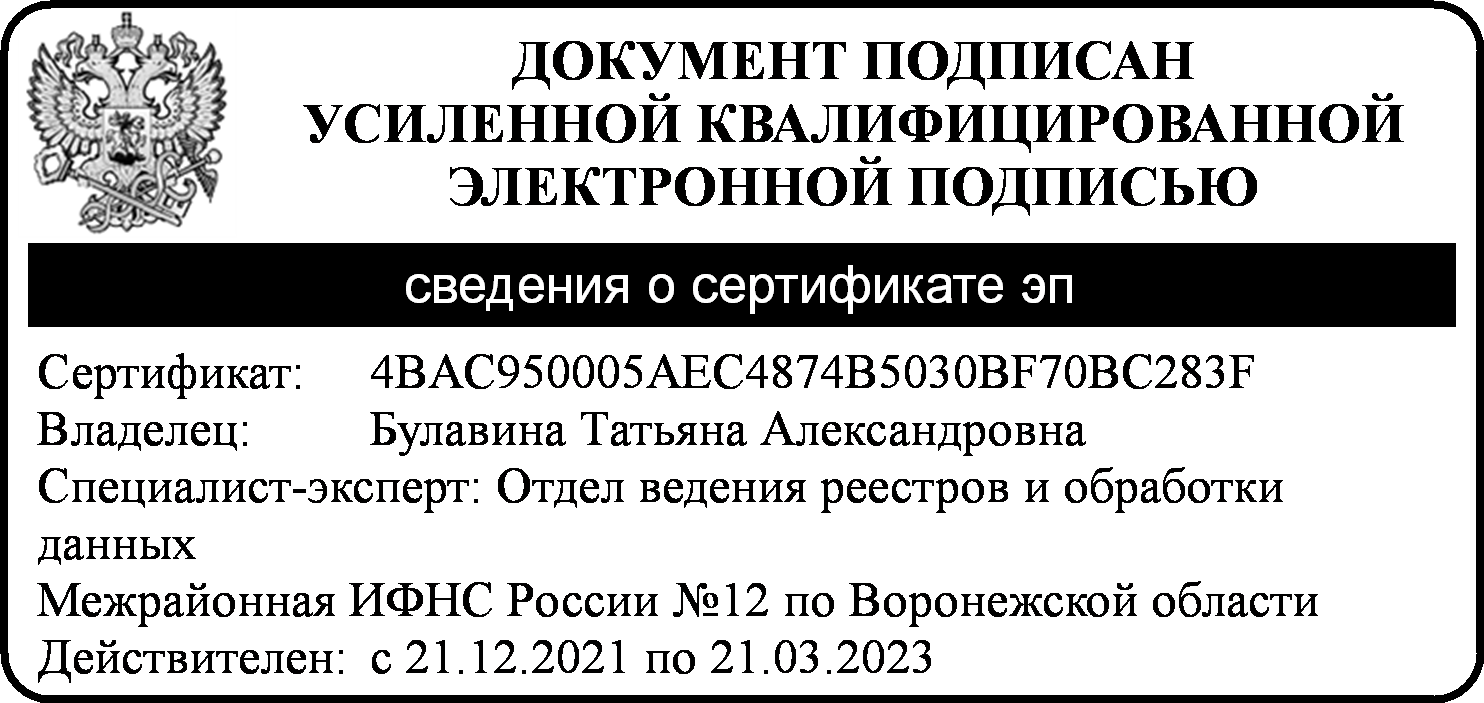 